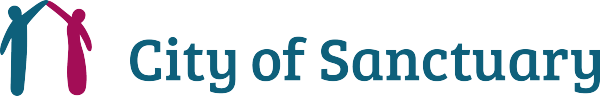 Confidentiality statementI, the undersigned, do willingly promise to hold in confidence all matters that come to my attention while volunteering at City of Sanctuary UK, including information about any person or organisation using the services of this organisation. I will respect the privacy of City of Sanctuary groups, network representatives, other volunteers, staff and trustees. I will use all the information gained in the course of my services in a responsible manner.Print Name......................................................................... (Volunteer)Signed.................................................................................Date........................................................................................